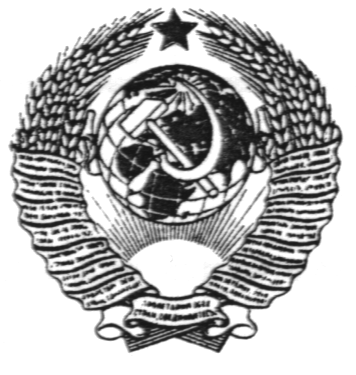 ГОСУДАРСТВЕННЫЙ СТАНДАРТ СОЮЗА ССРТРУБЫ И МУФТЫ АСБЕСТОЦЕМЕНТНЫЕ ДЛЯ БЕЗНАПОРНЫХ ТРУБОПРОВОДОВТЕХНИЧЕСКИЕ УСЛОВИЯГОСТ 1839-80ГОСУДАРСТВЕННЫЙ КОМИТЕТ СССР ПО СТРОИТЕЛЬСТВУ И ИНВЕСТИЦИЯММоскваГОСУДАРСТВЕННЫЙ СТАНДАРТ СОЮЗА ССРПостановлением Государственного комитета СССР по делам строительства от 25 июня 1980 г. № 94 срок введения установленс 01.01.82Настоящий стандарт распространяется на асбестоцементные трубы и муфты к ним, предназначаемые для устройства наружных трубопроводов безнапорной канализации, дренажных коллекторов мелиоративных систем и прокладки кабелей телефонной связи.1. ФОРМА И РАЗМЕРЫ1.1. Форма труб должна соответствовать указанной на черт. 1, а размеры — указанным в табл. 1.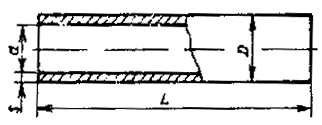 Черт. 1Таблица 1мм* Размеры внутренних диаметров являются справочными.Примечание. Выпуск труб условным проходом свыше 150 мм до 1 января 1984 г. производится по заказу потребителя с согласия изготовителя.1.2. Отклонения размеров труб от номинальных не должны превышать значений, указанных в табл. 2.Таблица 2ммПримечание. Плюсовой допуск на толщину стенки трубы приведен как справочный и не является браковочным признаком.(Измененная редакция, Изм. № 1).1.3. Форма и размеры муфт должны соответствовать указанным на черт. 2 и в табл. 3.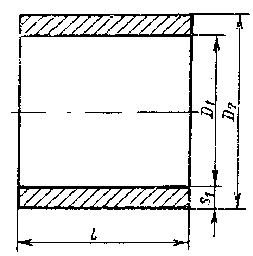 Черт. 2Таблица 3мм* Размеры наружных диаметров муфт являются справочными.1.4. Отклонения размеров муфт от номинальных не должны превышать значений, указанных в табл. 4.Таблица 4мм1.5. Условное обозначение асбестоцементных труб для безнапорных трубопроводов должно состоять из буквенного обозначения БНТ, условного прохода в миллиметрах и обозначения настоящего стандарта.Пример условного обозначения трубы условным проходом 100 мм:БНТ 100 ГОСТ 1839-80Условное обозначение муфты для соединения труб должно состоять из буквенного обозначения БНМ, условного прохода трубы, для которой предназначается муфта, в мм и обозначения настоящего стандарта.Пример условного обозначения муфты для труб условным проходом 400 мм:БНМ 400 ГОСТ 1839-802. ТЕХНИЧЕСКИЕ ТРЕБОВАНИЯ2.1. Трубы и муфты должны выпускаться в соответствии с требованиями настоящего стандарта по технологическому регламенту, утвержденному в установленном порядке.2.2. Трубы и муфты должны быть прямыми цилиндрической формы. Отклонение от прямолинейности труб не должно превышать:12 мм — для труб длиной 2950 мм;16 мм       »       »        »       3950 мм.2.3. Трубы и муфты не должны иметь трещин, обломов и расслоений.2.4. На наружной поверхности труб и муфт допускаются отпечатки технического сукна и сдиры глубиной не более 2 мм, а на внутренней поверхности — отпечатки накатанной поверхности форматных скалок. 2.5. (Исключен, Изм. № 1).2.6. Трубы и муфты должны быть водонепроницаемы и при испытании их гидравлическим давлением на наружной поверхности не должны появляться признаки проникания воды.Величина испытательного гидравлического давления для труб и муфт должна быть не менее 0,4 МПа (4 кгс/см2), а для туб и муфт высшей категории качества — не менее 0,6 МПа (6 кгс/см2).2.7. Образцы труб при испытании на раздавливание в водонасыщенном состоянии должны выдерживать нагрузки, указанные в табл. 5.Таблица 5Образцы труб высшей категории качества при испытании на раздавливание в водонасыщенном состоянии должны выдерживать, нагрузки, указанные в табл. 6.Таблица 62.8. Минимальная разрушающая нагрузка при испытании труб на изгиб в Н (кгс) должна быть:для труб условным проходом 100 мм — 1764 (180);  »      »             »              »        150 мм — 3920 (400);для труб высшей категории качества: условным проходом 100 мм — 2254 (230);         »              »        150 мм — 4704 (480).2.9. (Исключен, Изм. № 1).3. ТРЕБОВАНИЯ БЕЗОПАСНОСТИ3.1. (Исключен, Изм. № 1).3.2. При проведении контроля и испытаний должны быть предусмотрены меры, обеспечивающие безопасность обслуживающего персонала и других лиц.(Измененная редакция, Изм. № 1).4. ПРАВИЛА ПРИЕМКИ4.1. Каждая партия труб и муфт должна быть принята службой технического контроля предприятия-изготовителя в соответствии с требованиями настоящего стандарта.(Измененная редакция, Изм № 3)4.2. Приемка труб и муфт производится партиями. Размер партии устанавливается в количестве сменной выработки одной технологической линии.В состав партии должны входить трубы (муфты) одного диаметра.(Измененная редакция, Изм. № 2).4.3. Правила приемки - по ГОСТ 30301-95.(Измененная редакция, Изм № 3)4.4. При проведении инспекционных проверок и контроля потребителем порядок отбора, число отбираемых труб и муфт (объем выборки) и оценка результатов контроля - по ГОСТ 30301-95.(Измененная редакция, Изм № 3)5. МЕТОДЫ ИСПЫТАНИЙ5.1. Проверка внешнего вида, формы, линейных размеров, прямолинейности, а также определение водонепроницаемости, нагрузки при раздавливании и изгибе труб должны производиться по ГОСТ 11310-90.6. МАРКИРОВКА, ХРАНЕНИЕ И ТРАНСПОРТИРОВАНИЕ6.1. На наружной поверхности каждой трубы должны быть нанесены краской: товарный знак или наименование предприятия-изготовителя, номер партии и условное обозначение трубы, а также надпись «не бросать» а на каждой муфте — условный проход трубы, для которой предназначена муфта, и номер партии.На наружной поверхности не менее чем 10% труб и муфт от партии должен быть нанесен краской штамп ОТК.6.2. Предприятие-изготовитель должно гарантировать соответствие труб и муфт требованиям настоящего стандарта и сопровождать каждую партию документом, удостоверяющим их качество, в котором указывают:а) наименование и адрес предприятия-изготовителя;б) номер и дату выдачи документа;в) номер партии труб, условное обозначение, общее количество в штуках и метрах;г) номер партии муфт, условное обозначение, количество муфт в штуках;д) результаты испытаний труб (муфт);е) обозначение настоящего стандарта.(Измененная редакция, Изм. № 1).6.3. При, хранении трубы и муфты должны быть уложены в штабели на ровную площадку по диаметрам: трубы — горизонтальными, а муфты — вертикальными рядами.На неровной площадке под нижний ряд труб должны быть уложены деревянные подкладки. Нижний ряд труб должен быть закреплен.6.4. Трубы и муфты, перевозимые железнодорожный транспортом, должны быть уложены в специальные контейнеры. Допускается перевозка труб и муфт без контейнеров, при этом размещение их должно производиться в соответствии с техническими условиями на размещение и крепление асбестоцементных труб в четырехосных полувагонах, утвержденными Министерством путей сообщения СССР. (Измененная редакция, Изм. № 1).6.5. При перевозке другим видом транспорта трубы должны быть плотно закреплены. Перевозка труб в самосвалах запрещается. 6.6. При погрузке и разгрузке не допускается ударять по трубам и муфтам, а также сбрасывать их с какой бы то ни было высоты.ПРИЛОЖЕНИЕСправочноеСПРАВОЧНАЯ МАССА 1 ПОГ. М ТРУБСПРАВОЧНАЯ МАССА ОДНОЙ МУФТЫПримечание. При расчете массы труб принята влажность 15%.ИНФОРМАЦИОННЫЕ ДАННЫЕ1. РАЗРАБОТАН И ВНЕСЕН Министерством промышленности строительных материалов СССРРАЗРАБОТЧИКИИ.Н. Иорамашвили канд. техн. наук (руководитель темы); Н.И. Зельвянская; Э.М. Кудрякова; Л.М. Лейбенгруб2. УТВЕРЖДЕН И ВВЕДЕН В ДЕЙСТВИЕ Постановлением Государственного строительного комитета от 25.06.80 № 943. ВЗАМЕН ГОСТ 1839-724. ССЫЛОЧНЫЕ НОРМАТИВНО-ТЕХНИЧЕСКИЕ ДОКУМЕНТЫ5. Переиздание ноябрь 1991 г. с Изменением № 1, 2, утвержденными в апреле 1987 г., августе 1990 г. (ИУС 12-87, 12-90)ТРУБЫ И МУФТЫ АСБЕСТОЦЕМЕНТНЫЕ ДЛЯ БЕЗНАПОРНЫХ ТРУБОПРОВОДОВТехнические условияAsbestos cement pipes and couplings for non-pressure pipe lines. SpecificationsГОСТ 
1839-80Условный проходДиаметрДиаметрТолщина стенки sДлина LУсловный проходнаружный Dвнутренний* dТолщина стенки sДлина L10011810092950; 3950150161141102950; 3950200211189113950300307279143950400402368173950Условный проходОтклоненияОтклоненияОтклоненияУсловный проходпо наружному диаметру трубыпо толщине стенкипо длине трубы100±2,5±1,5-50,0150±2,5±1,5-50,0200±2,5±1,5-50,0300400±3,0±2,0-50,0Условный проход трубДиаметрДиаметрТолщина стенки S1Длина lУсловный проход трубнаружный* D2внутренний D1Толщина стенки S1Длина l1001601401015015021218812150200262234141503003663341615040047744118180Условный проход трубОтклоненияОтклоненияОтклоненияУсловный проход трубпо внутреннему диаметрупо толщине стенкипо длине100+1,5-1,0±1,5±3,0150200±2,0±1,5±3,0300400±3,0±1,5±3,0Условный проход труб, ммМинимальная нагрузка при испытании образцов труб на раздавливание, Н (кгс)1004508 (460)1503920 (400)2003136 (320)3004116 (420)4004900 (500)Условный проход труб, ммМинимальная нагрузка при испытании образцов труб на раздавливание, Н (кгс)1005253 (540)1504567 (470)2003646 (370)3004802 (490)4005253 (540)Наружный диаметр труб, ммСправочная масса 1 пог. м труб, кг1186,11619,421113,230725,040240,5Наружный диаметр труб, ммСправочная масса одной муфты, кг1181,41612,32113,43075,24029,2Обозначение НТД, на который дана ссылкаНомер пунктаГОСТ 11310-905.1